販売予定地域及び緊急時対応を行う場合の範囲図（事業所ごとに作成、県外の消費者も含む。）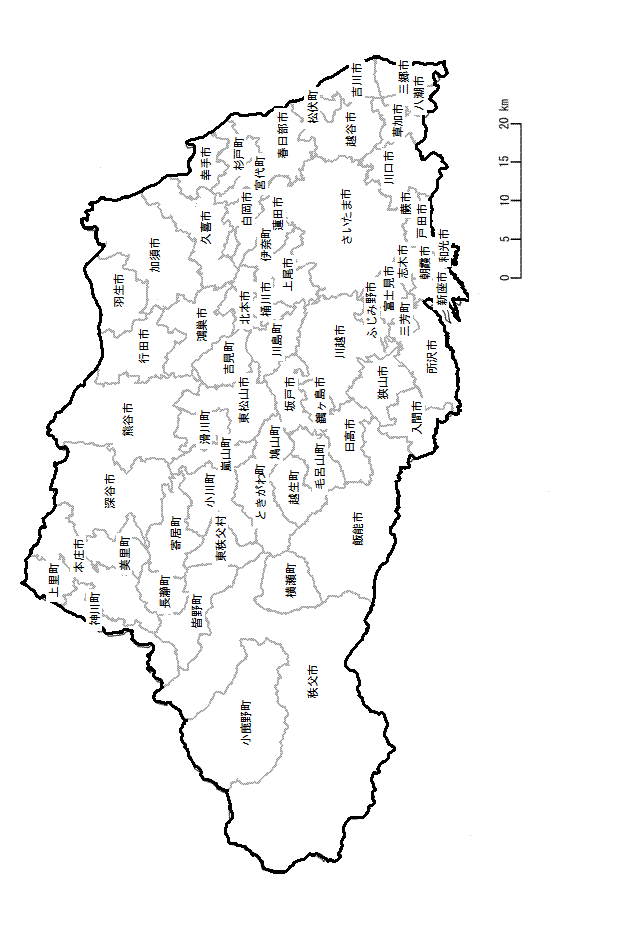 　Ｎ１．販売予定地域の範囲を図示すること。２．販売所及び緊急時対応を行う事業所（委託先を含む）の位置を記入すること。３．緊急時対応を行う事業所（委託先を含む）から３０分以内に到着可能な範囲を図示すること。